ملاحظة: يتكون الاختبار من (  ) صفحات و(    ) أسئلة ، أجب عنها جميعها :السؤال الأول: ( 4 ) علامة:  عرف كل مما يأتي:1 – العصر الحجري الوسيط: ....................................................................................................                                  ...............................................................................................................2 – العصر الحجري النحاسي: ............................................................................................................3 – التقويم الهجري: .......................................................................................................................4 – الحضارة: .............................................................................................................................                          **********************************************************************السؤال الثاني: (      ) علامةاملأ الفراغ في كل مما يأتي بما يناسبه:1 – يشمل الجانب المادي للحضارة ...............................................................................2 – من مظاهر الحضارة الإنسانية: ............................................   ...........................................3 – ظهر نظام الري في العصر: ......................................................................4 – من المدن الممالك التي ظهرت في العصر الحديدي:   ......................................        .............................................      .............................................5 – من عوامل قيام الحضارة:.......................................       .............................................      .............................................6 – من أسباب انهيار الحضارات: ......................................         ............................................      ..............................................السؤال الثالث :  (       ) علامة ناقش : ما حاجة الانسان الى الكتابة قديما  ؟.....................................................................................................................................................................................................................................................................................................                            ****************************************************************السؤال الرابع: (        ) علامةضع 	حول رمز الإجابة الصحيحة:  أ– بدأ العمل بالتقويم الميلادي منذ:1 – ولادة سيدنا عيسى عليه السلام      2 – موت سيدنا عيسى عليه السلام       3 – رفع سيدنا عيسى عليه السلام  ب – البرونز مزيج من:1 – الحديد مع القصدير        2 – البرونز مع الحديد         3 – النحاس مع القصدير   ج- منذ عرف الانسان الكتابة:1 – بدأت عصور ما قبل التاريخ      2 – بدأت العصور التاريخية         3 – انتهت العصور التاريخية   د- من الأمثلة على العصر النحاسي: 1 – منطقة اهل الكهف        2 – منطقة فينان          3 – منطقة صحراء الربع الخالي   ه – قرية عين غزال تعود للعصر الحجري وتعود للفترة:1 – ( 6500) ق.م               2 – ( 7500) م               3- ( 6500) م                       *****************************************************************السؤال الخامس: (    )  علامةأكمل الشكل الآتي الذي يمثل أقسام عصور ما قبل التاريخ:                                  انتهت الأسئلةنرجو لكم التوفيققسم الأساســـــي / مدارس تقاربإعداد المعلمـــة: ريم عكاشة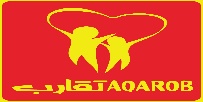                              مدارس تقارب               Taqarob school                                        مدارس تقارب               Taqarob school                                        مدارس تقارب               Taqarob school                                        مدارس تقارب               Taqarob school                                        مدارس تقارب               Taqarob school                                        مدارس تقارب               Taqarob school           زمن الاختبار------- دقيقة الاختبار الاول              المبحث: التاريخ                     الفصل الأول   2022/2023 اسم الطالب/الطالبة: ....................................  الصف: السادس    الشعبة: ( أ+ب ) الاختبار الاول              المبحث: التاريخ                     الفصل الأول   2022/2023 اسم الطالب/الطالبة: ....................................  الصف: السادس    الشعبة: ( أ+ب ) الاختبار الاول              المبحث: التاريخ                     الفصل الأول   2022/2023 اسم الطالب/الطالبة: ....................................  الصف: السادس    الشعبة: ( أ+ب ) الاختبار الاول              المبحث: التاريخ                     الفصل الأول   2022/2023 اسم الطالب/الطالبة: ....................................  الصف: السادس    الشعبة: ( أ+ب ) الاختبار الاول              المبحث: التاريخ                     الفصل الأول   2022/2023 اسم الطالب/الطالبة: ....................................  الصف: السادس    الشعبة: ( أ+ب ) الاختبار الاول              المبحث: التاريخ                     الفصل الأول   2022/2023 اسم الطالب/الطالبة: ....................................  الصف: السادس    الشعبة: ( أ+ب )رقم السؤالالأولالثانيالثالثالرابعالخامسالمجموععلامة السؤال4علامة الطالب